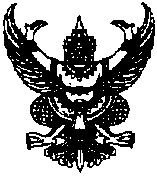 ประกาศองค์การบริหารส่วนตำบลหน้าถ้ำเรื่อง	การตรวจรับงานจ้าง....................................................................		ตามที่องค์การบริหารส่วนตำบลหน้าถ้ำ  ได้ทำสัญญาจ้างโครงการก่อสร้างถนนคอนกรีต ซอยข้างโรงเรียนวัดหน้าถ้ำ ขนาดกว้าง 3  เมตร  ยาว  143  เมตร  หนา  0.15  เมตร  หรือมีพื้นที่ไม่น้อยกว่า  429  ตารางเมตร  (ตามแบบแปลนและรายการที่  อบต.กำหนด)  ณ  หมู่ที่  1  ตำบลหน้าถ้ำ  อำเภอเมือง  จังหวัดยะลา  กับผู้รับจ้างห้างหุ้นส่วนจำกัด  ยะลาทักษิณวิศวกรรม  ตามสัญญาจ้างเลขที่  4/2557  ลงวันที่  2  พฤษภาคม  2557  จำนวนเงิน  327,800.-  บาท (เงินสามแสนสองหมื่นเจ็ดพันแปดร้อยบาทถ้วน)  		บัดนี้  ทางผู้รับจ้างได้ส่งมอบงานจ้างงวดสุดท้ายเมื่อวันที่  7   กรกฎาคม   2557   ซึ่งจะทำการตรวจรับงานจ้างในวันที่  10   กรกฎาคม   2557  เวลา  09.30  น.		จึงประกาศมาเพื่อให้ประชาชนที่สนใจทราบ				ประกาศ   ณ  วันที่   7   กรกฎาคม   พ.ศ.   ๒๕๕7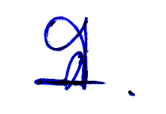 					     (นายคีรีรัตน์   ทองเชื้อ)				       นายกองค์การบริหารส่วนตำบลหน้าถ้ำ